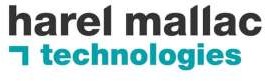 Harel Mallac Technologies is recruiting  System Engineers (Managed Services)About Harel Mallac Technologies
Harel Mallac Technologies (HMT), a subsidiary of Harel Mallac Group, is a leading ICT company in the Indian Ocean & African continent since 34 years. It provides Technology Solutions & Services to clients across industries locally & regionally. In line with its expansion strategy, HMT is looking out for key talents and professionals to leverage on emerging technologies for its business development.

Job responsibilities:Develop customer deliverable documentation such as Configurations, Network Diagram, or other supporting documentation as required.Interacting with teams, suppliers, and customers ensuring 24×7 supportLinux/Windows systems administration (Server provisioning, network configuration, backups, replications for disaster recover, configuring and maintaining backup, configure monitoring alerts)Administration of User Endpoints securely: updates, patching, provisioning and deprovisioningUser Access Management, Active Directory/Azure Active Directory and permissions on File Servers, Office 365 Groups, SharePoint SitesSupport: on Modern Desktop, Microsoft 365 Applications, Microsoft Teams, SharePoint Online, OneDriveTroubleshoot and resolve on-premises server issues, Active Directory, Azure Active Directory synchronization issues, Microsoft Office 365 Services, Azure and Azure Directory. Troubleshoot mail flow and mail delivery issues.  Working with customer and internal teams, on Azure, Microsoft 365 implementations (migration, ….) & SupportDirectly interface with the client on a regular basis and provide support status updatesSkill & Competencies required:Experience in administration of SharePoint or SharePoint Online with databases (MSSQL, ...)Experience in delivering support on Office 365, SharePoint Online, including in large complex (above 500 users) environments.Active Directory (AD) and Azure Active Directory (AAD): Must have real-world experience in managing and maintaining Active Directory Domain Services, AD Group Policies.Email hygiene solutions - Exchange Online Protection, ATP, sandboxing.Experience managing common Azure services (Virtual Machine, Database, Storage, Virtual Network, etc.)Experience in analysing and reviewing Vulnerability scanning reports, CVE descriptions, and implement remediation steps at regular intervalsKnowledgeable of configuration management frameworks such as PowerShellBachelor’s degreeMinimum 5 years at systems engineer levelCertified in Microsoft 365 - Enterprise Administrator Expert Certification (MS-100, MS101) and AZURE Administrator (AZ104).Certified in Microsoft Windows Server (MCSA Windows Server 2016 or equivalent)Employment Type: Permanent and full-time Closing Date: 31st May 2022Contact: hmt.talents@harelmallac.com Only successful candidates will be called upon for interview.Harel Mallac Technologies is an Equal Opportunity Employer. Please consult our Privacy Notice on www.harelmallac.com to know more about the way in which we use your personal data.Harel Mallac Technologies LtdFirst Floor, Block A, Phoenix CentralPont Fer, Phoenix 73524, Mauritiust 207 3300 | w hmtechnologies.mu